Kuzmychenko YevgenGeneral details:Certificates:Experience:Documents and further information:Ships crane operator,carpenter,upholstererPosition applied for: Able SeamanAdditional position applied for: AB-CarpenterDate of birth: 17.02.1968 (age: 49)Citizenship: UkraineResidence permit in Ukraine: NoCountry of residence: UkraineCity of residence: OdessaPermanent address: Ak.Korolyova 90b. 41Contact Tel. No: +38 (048) 736-80-97 / +38 (098) 846-50-80E-Mail: yevgen.kuz@mail.ruSkype: yevgen.kuzU.S. visa: Yes. Expiration date 20.08.2018E.U. visa: Yes. Expiration date 28.10.2022Ukrainian biometric international passport: Not specifiedDate available from: 20.11.2017English knowledge: GoodMinimum salary: 1800 $ per month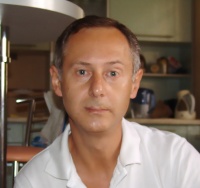 DocumentNumberPlace of issueDate of expiryCivil passportKM 852346Odessa ,Ua00.00.0000Seamanâs passportAB 510649Odessa ,Ua29.08.2018Tourist passportFF142144Odessa ,Ua28.10.2021TypeNumberPlace of issueDate of expiryAble seafarer deck12911/2015/08Harbour Master, Odessa ,Ua00.00.0000Proficiency in survival craft & rescue boats (VI/2)00785Odessa ,Ua10.03.2020Crowd management training00389Odessa ,Ua10.03.2020Carriage of Dangerous and Hazardous substance (B-V/b ,B-V/c)12805Odessa ,Ua10.03.2020Advanced fire fighting (VI/3)02479Odessa ,Ua10.03.2020Security training for seafarers with designated security duties (VI/6 ,A-V1/6)19840Odessa ,Ua02.06.2019Basic Training for oil and Chemical Tanker cargo Operation00133Odessa ,Ua10.03.2020Basic Safety Training (VI/1)03280Odessa ,Ua10.03.2020PositionFrom / ToVessel nameVessel typeDWTMEBHPFlagShipownerCrewingAble Seaman25.07.2017-14.10.2017Ocean Flower 2High Speed Craft240 t.Ruston 16 RK 2704 x 5500 KWtPanamaBridgemans Trinidad LimitedTschudi Ship ManagementAble Seaman09.10.2015-06.06.2016GasparBulk Carrier73500hyundai-B&W 5S60 MS8352  KWtMajuroAM  Nomikos TWMAStaff centreAble Seaman26.07.2014-20.02.2015JS GaronneBulk Carrier63301man B/W 5S60ME-C8-T118300 KWSingapoureGreenship bulk 4 PTE ltdV.ShipsAble Seaman18.10.2013-27.04.2014JS AmazonBulk Carrier63301man B/W 5S60ME-C8-T118300 KWSingapoureGreenship bulk 4 PTE ltdV.ShipsAble Seaman17.12.2012-31.07.2013JS GaronneBulk Carrier63301man B/W 5S60ME-C8-T118300 KWSingapoureGreenship bulk 4 PTE ltdV.ShipsAble Seaman19.03.2012-26.08.2012Golden IrisPassenger Ship16852B/W15444 KWPanamaMint Marine LTDVival MarineAble Seaman25.06.2010-11.09.2010âVistamarâPassenger Ship74782 x 3898 KWItalianEllevi Shipping S.R.L.Vival MarineAble Seaman08.03.2008-30.04.2009âAthenaâPassenger Ship16144Wartsila2 x 7500 KWPortugalClassic International CruisesVival MarineAble Seaman23.04.2006-17.02.2007âAthenaâPassenger Ship16144Wartsila2 x 7500 KWPortugalClassic International CruisesVival Marine